КОМПЛЕКСНАЯ МНОГОУРОВНЕВАЯ МОДЕЛЬ ПСИХОЛОГО-ПЕДАГОГИЧЕСКОГО СОПРОВОЖДЕНИЯ ОБУЧАЮЩИХСЯ.Одно какое-нибудь дело, постоянно и строго выполняемое, упорядочивает и все остальное в жизни,все вращается вокруг него.Делакруа Образовательное	учреждение		в		современных			условиях	может эффективно реализовывать поставленные перед ним задачи: введение ФГОС, организация		предпрофильной		подготовки		и			профильного			обучения, реализация личностно-ориентированного обучения, основанного на высокой субъектной		роли			обучающихся,		предполагающего	мотивационную перестройку деятельности педагогических работников, только при наличии специалистов, обеспечивающих возможности повышения психологизации образовательной среды. Очевидным является	необходимость наличия в образовательном		учреждении			высококвалифицированного				педагога- психолога,	который	бы	мог	обеспечить	как		эффективную		работу	по коррекции и развитию обучающихся, так и повышение компетентностногоуровня психологических знаний педагогических работников.В МБОУ «СОШ №12» города Выборга работает педагог-психолог. Для реализации психологического сопровождения образовательного процесса созданы необходимые условия: в наличии отдельный кабинет с автоматизированным      рабочим      местом      педагога-психолога	для консультативной работы и работы в малых группах, оснащенный диагностическим инструментарием; методическими разработками и программным обеспечением для проведения коррекционно-развивающих занятий, элективных учебных занятий, семинаров, тренингов для всех участников образовательного процесса, а также темная сенсорная комната.Вся деятельность педагога-психолога строится в виде комплекса мер по решению профессиональных задач в виде комплекса, то есть в широком смысле - технологии.Технологизация профессиональной деятельности позволяет рассмотреть её через призму системного подхода:определение	способов	количественной	оценки	эффективности деятельности;оценивание функциональности используемых методик работы;помогает добиться требуемых изменений, обеспечивающих решение поставленных задач;предоставляет возможность осуществить трансляции опыта нашей школы среди образовательных учреждений города Выборга.В основе технологии работы педагога-психолога, применяемой для решения профессиональной задачи, лежат последовательные функциональные шаги, заимствованные из теории учебной деятельности В.В.Давыдова и базовые психологические идеологии, которые встречаются в работе психологов-практиков, теоретиков психологической службы в образовании. Приоритетное место занимает комплексное психологическое сопровождение, под которым понимается система профессиональной деятельности педагога-психолога, направленная на создание социально- психологических условий для успешного обучения и психологического развития ребенка в ситуации школьного взаимодействия. Данный подход предусматривает охват всех участников образовательного отношений: обучающихся, родителей, педагогов.В результате адаптации рассмотренных выше теоретических взглядов к технологии психологической работы в практической деятельности педагога-психолога оформились три этапа – подготовительный, основной и аналитическо-прогностический, составляющих основу методологической технологии: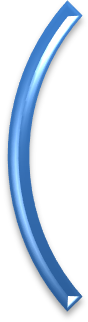 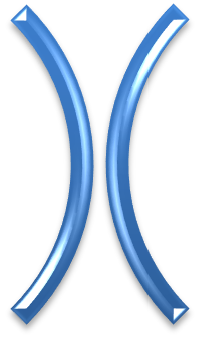 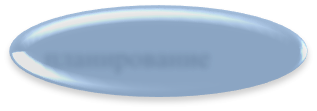 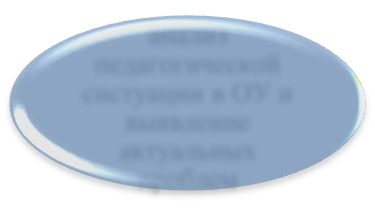 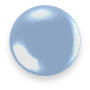 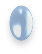 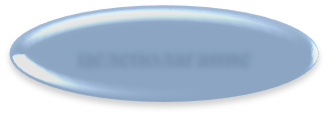 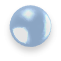 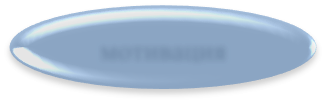 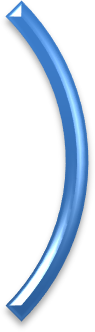 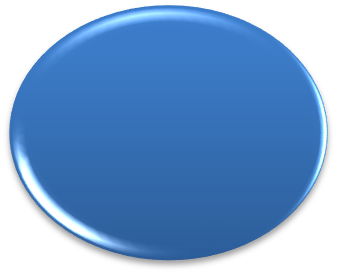 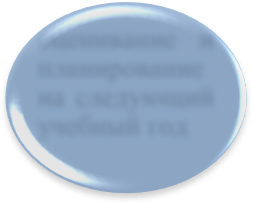 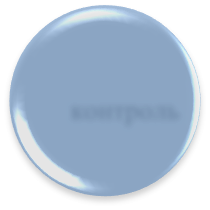 подготовительный этапосновной этапаналитическо- прогностический этапДанная схема отражает методический подход к разработке технологии работы по любому из представленных направлений.Работа в рамках психологического сопровождения базируется на комплексе принципов, включающих как специфические для психологического сопровождения, так и общепсихологические и этические принципы: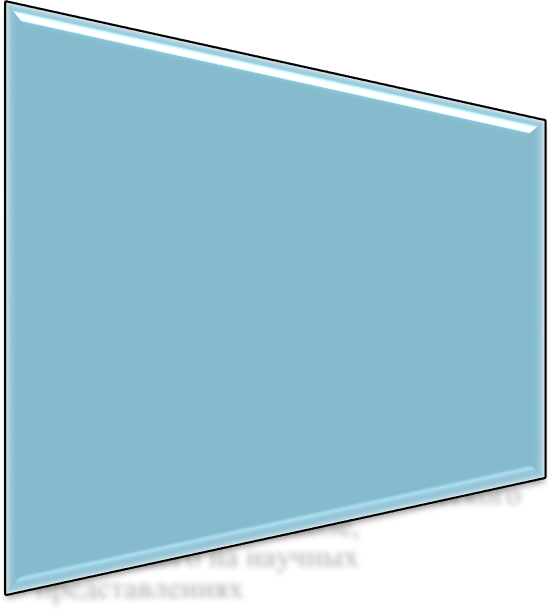 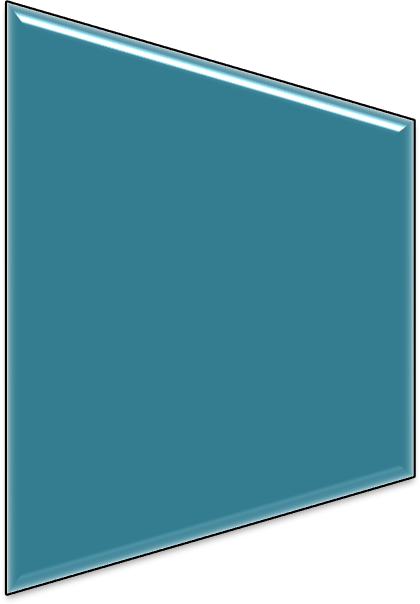 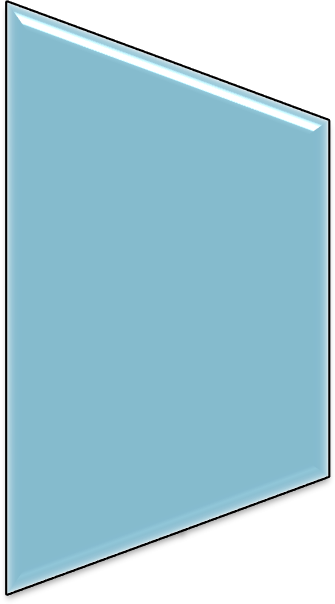 Вся деятельность педагога-психолога осуществляется прежде всего для достижения следующей иерархии задач и целей: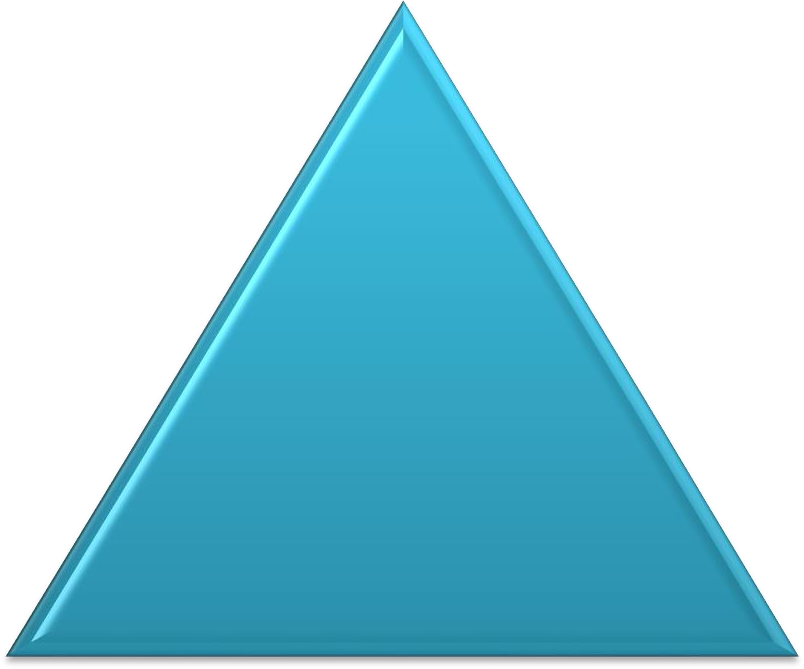 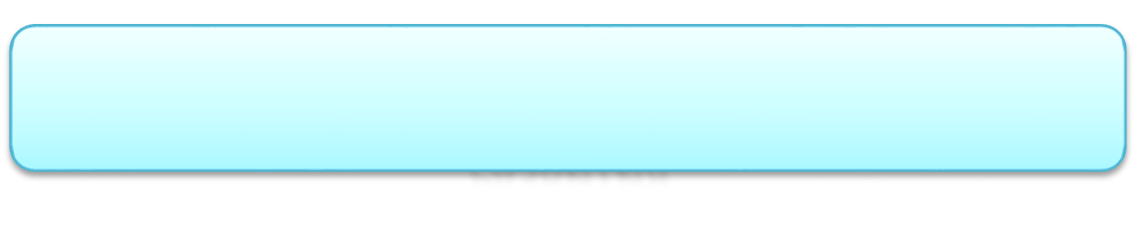 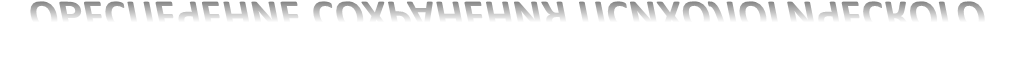 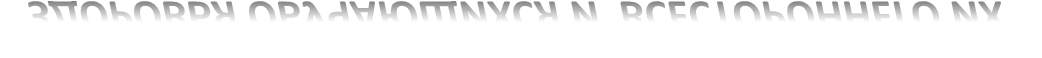 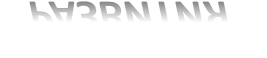 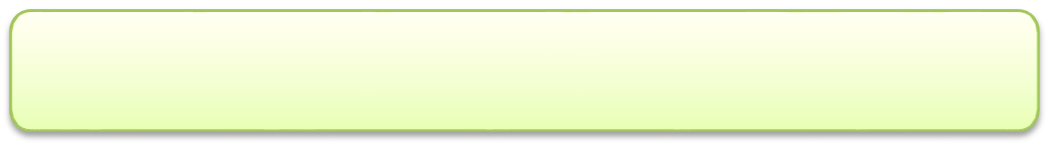 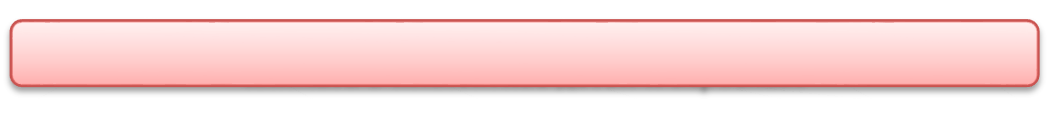 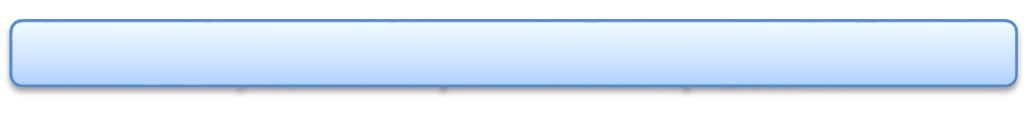 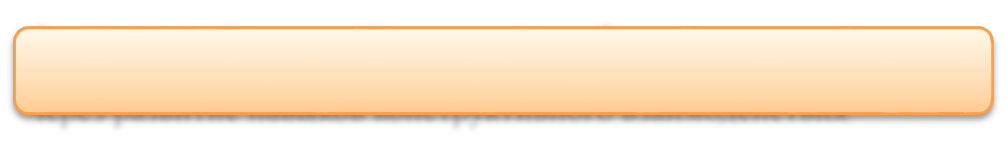 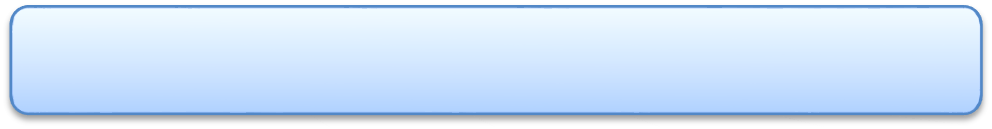 Педагог-психолог в современной школе осуществляет деятельность в различных направлениях, которые, прежде всего, определяют специфику нашей школы, его путь развития. При этом деятельность педагога-психолога в школе бессмысленна без тесного взаимодействия со всеми специалистами и службами школы, поэтому по ряду направлений были разработаны совместные программы с социальным педагогом, медицинским персоналом школы, руководителями методических объединений школы.В результате анализа педагогической ситуации в школе были выделены следующие направления работы педагога-психолога, по которым осуществляется психологическое сопровождение и создаются технологии работы:Для реализации работы каждого направления, с целью достижения продуктивности опыта, используется своя технология работы, в рамках которой осуществляются основные функциональные шаги - диагностика, коррекция, просвещение, профилактика и консультирование.Схема введения технологии в практическую деятельность на примере психологического сопровождения предпрофильной подготовки выражена следующим образом:Подготовительный этапДЕЙСТВИЯ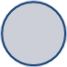 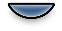 методы работыактуализация проблемы-анкетирование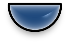 обучающихся;-анкетирование родителей-анкетирование классных руководителейанализ имеющейся системы работы-рассмотрение эффективности работы через анализ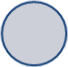 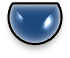 результативности используемых методов и приемовразработка технологии работы-разработка дорожной карты совместных действий с классными руководителями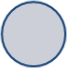 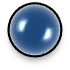 -анализ возможностей сотрудничества с социумомОсновной этап – этап реализации практической технологии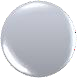 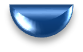 стадии методы работы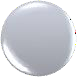 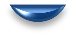 саморефлексии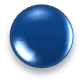 -самоанализ деятельности обучающимисяподготовка формирование знаний детей о многообразии профессийактивной деятельности-реализация программных мероприятий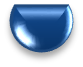 -психологическая диагностика;Аналитико-прогностический этапСтадии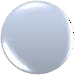 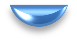 методы работыДиагностики-диагностика эффективности проведеной работы;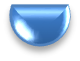 -анкетирование детей;-анкетирование родителейАнализ и планирование-анализ полученных результатов диагностики;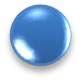 -формирование дорожной карты на следующий учебный годВ настоящее время организация психологического сопровождения выделенных ранее направлений деятельности имеет логически завершённую систему работы, которую можно рассматривать как технологию, так как она имеет признаки технологии:четкость и определенность в фиксации результата;наличие критериев его достижения;пошаговая и формализованная структура деятельности субъектов обучения, определяющая переносимость и повторяемость опыта.Весь комплекс мероприятий основного этапа психологического сопровождения   в каждом из обозначенных направлений можно представить в виде дорожной карты.Реализация технологичности в практической деятельности позволяет оценить эффективность работы педагога-психолога в каждом направлении по выделенным в технологии показателям.Технология предпрофильной подготовки.Критерии эффективности и методы определения:расширение знаний о мире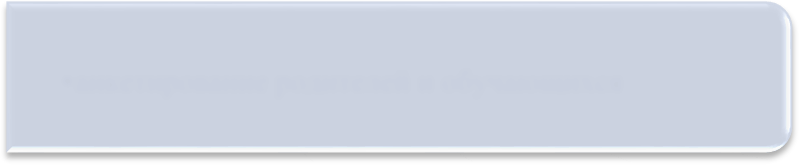 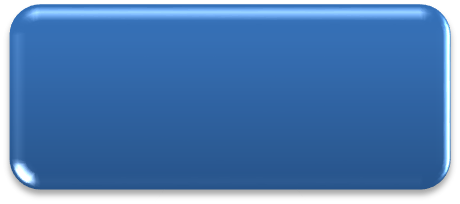 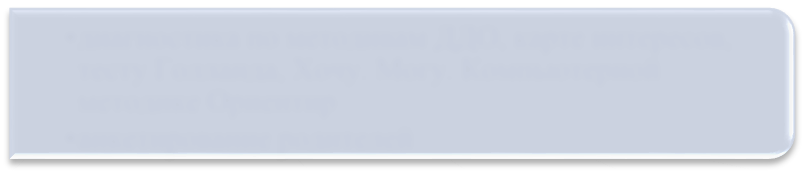 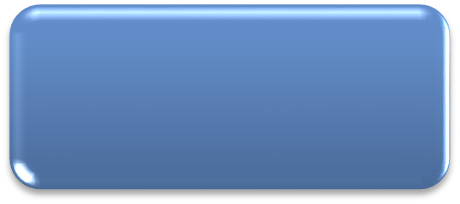 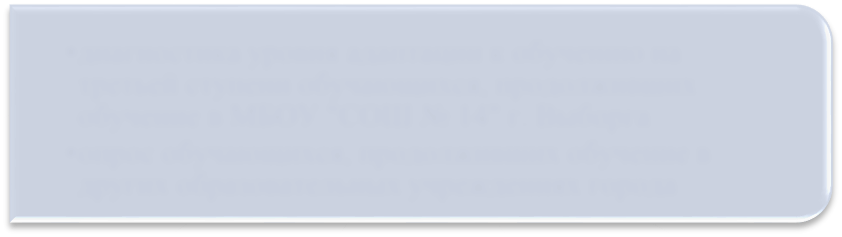 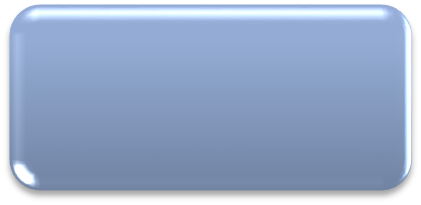 профессийанкетирование родителей и обучающихсяналичие первичного профплана, сформированного на основе индивидуальных особенностейдиагностика по методивам ДДО, карте интересов,тесту Голланда, Хочу. Могу. Компьютерной методике Ориентиранкетирование родителейуспешная адаптация в выбранном профиледиагностика уровня адаптации к обучению на третьей ступени обучающихся, продолживших обучение в МБОУ "СОШ № 12" г. Выборгаопрос обучающихся, продолживших обучение в других образовательных учреждениях города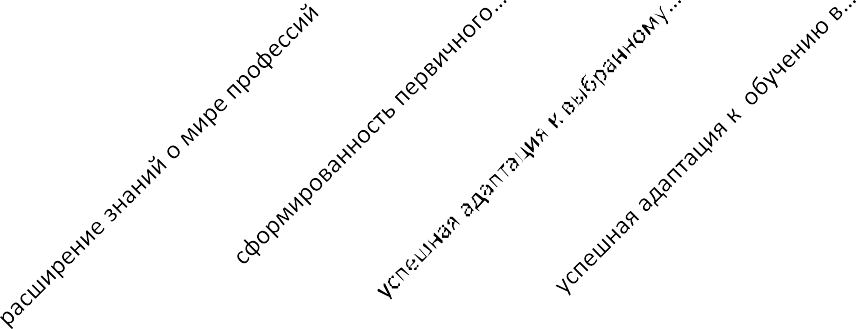 Наблюдается следующая динамика результативности по итогам последних трех лет: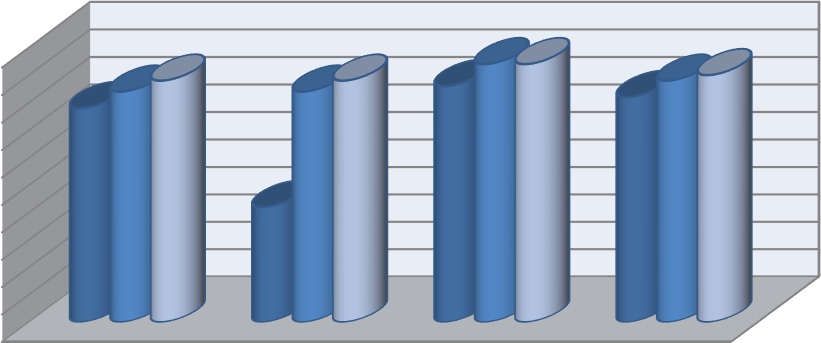 Технология профильного обучения.Критерии эффективности и методы определения: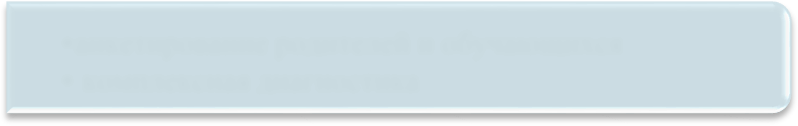 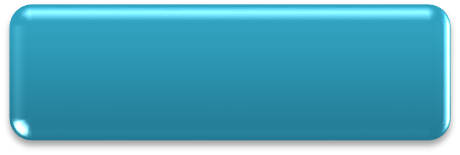 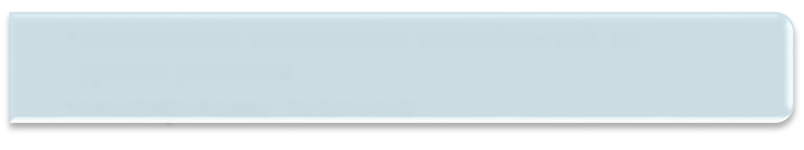 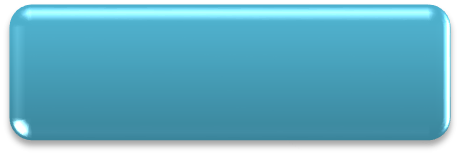 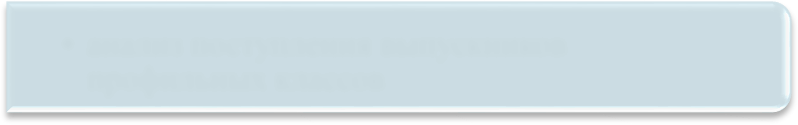 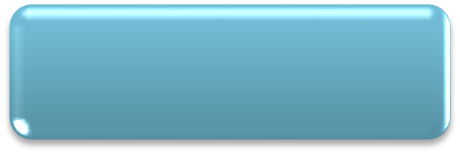 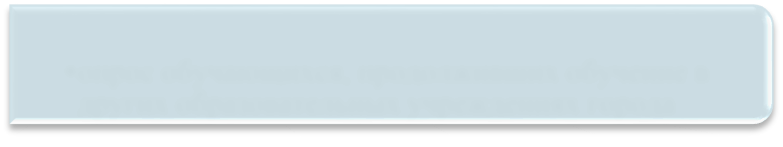 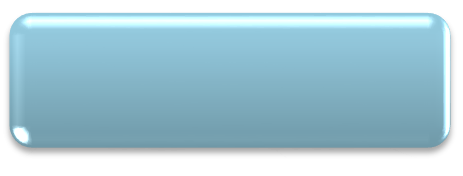 Динамика результативности деятельности в данном направлении по итогам последних трех лет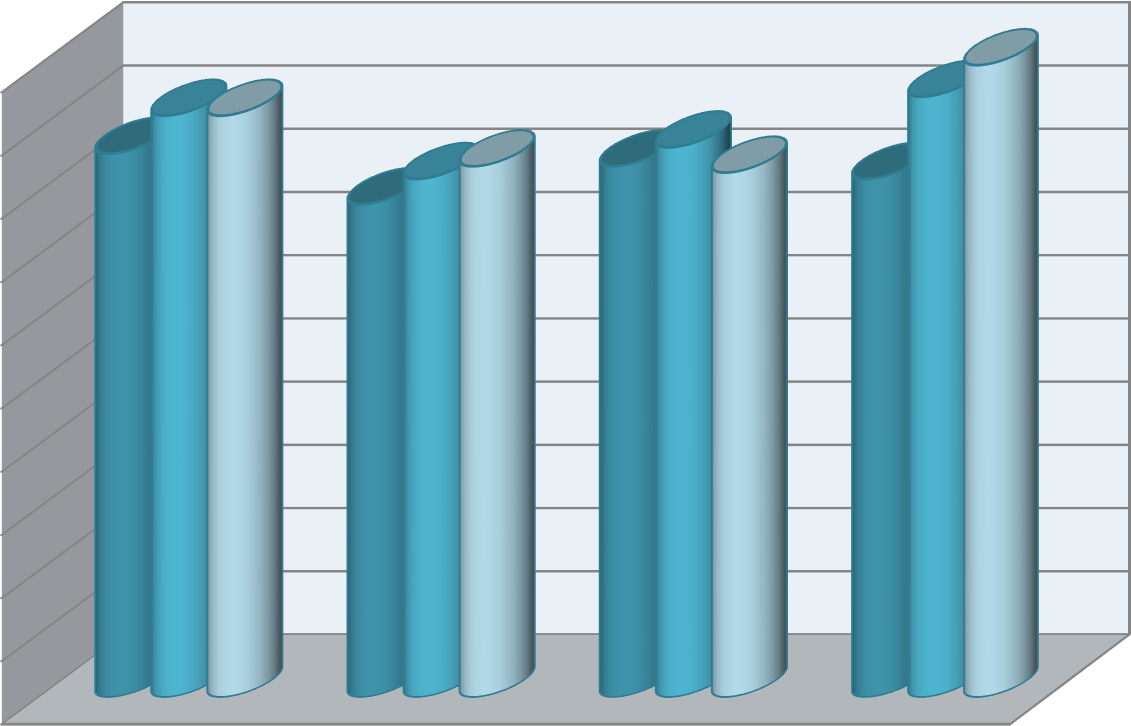 Технология сопровождения кризисных периодов жизни ребенка Критерии эффективности и методы определения:Для обучающихся 1-11 классов – карта наблюдения Д. Стотта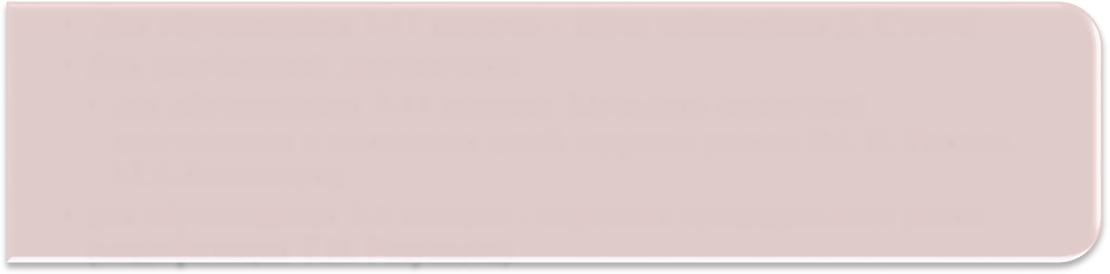 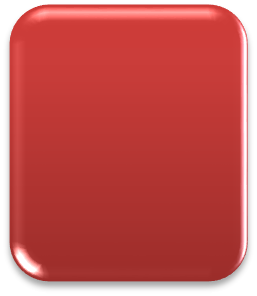 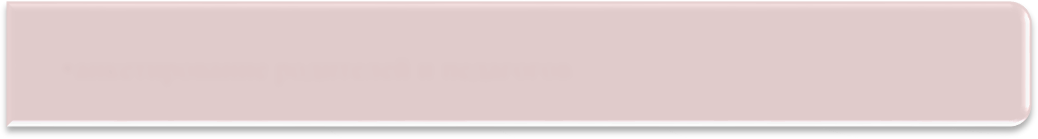 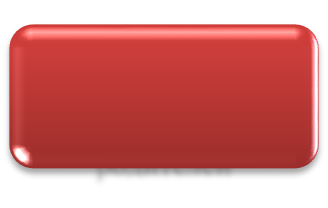 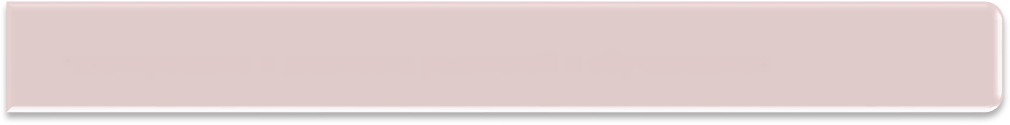 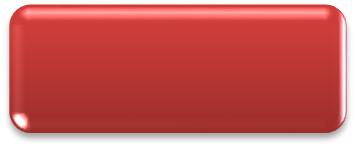 Для углубленной диагностики:количество аутоагрессив ных попытокрасширение психолого- педагогических знаний педагогов и родителейдля обучающихся 7-11 классов: Методика первичнойдиагностики и выявления детей «группы риска» (М. И. Рожков, М.А.Ковальчук);для обучающихся 5-6 классов - опросник суицидального риска(модификация Т.Н. Разуваева).анкетирование родителей и педагоговулучшение детско- родительскихвзаимоотношенийакетирование и диагноста родителей и обучающихся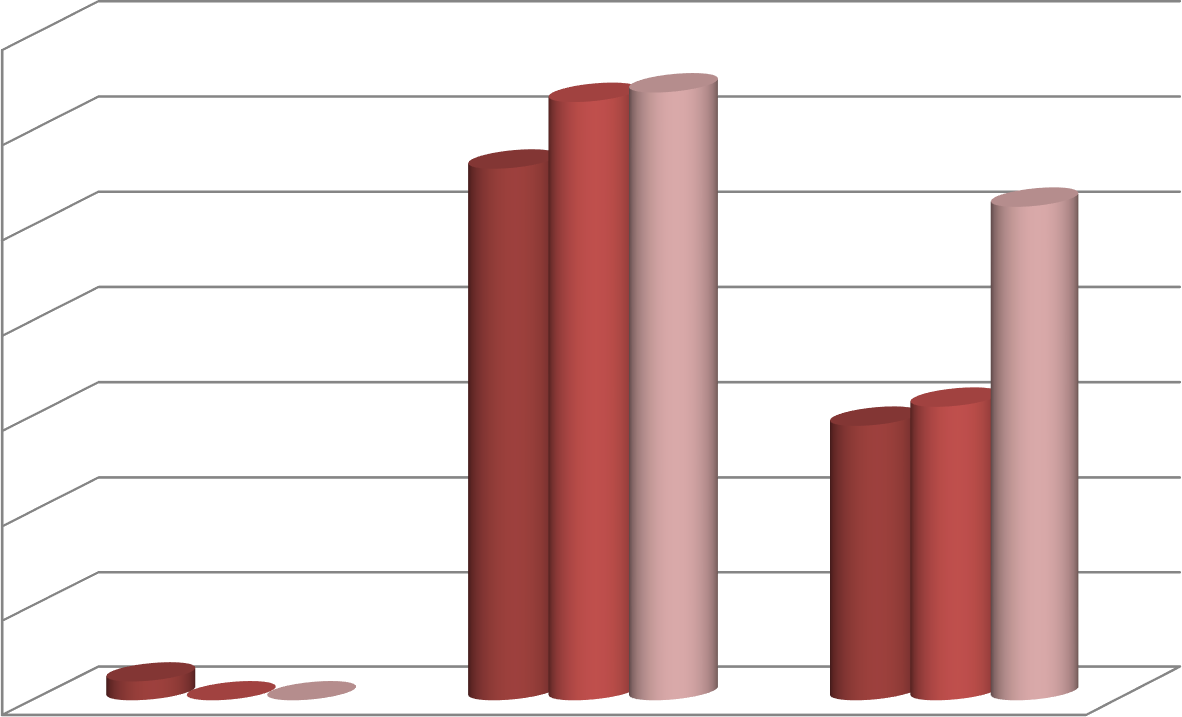 Технология сопровождения адаптационных периодов обучения Критерии эффективности и методы определения:За последние три учебных года в школе наблюдается следующая динамика: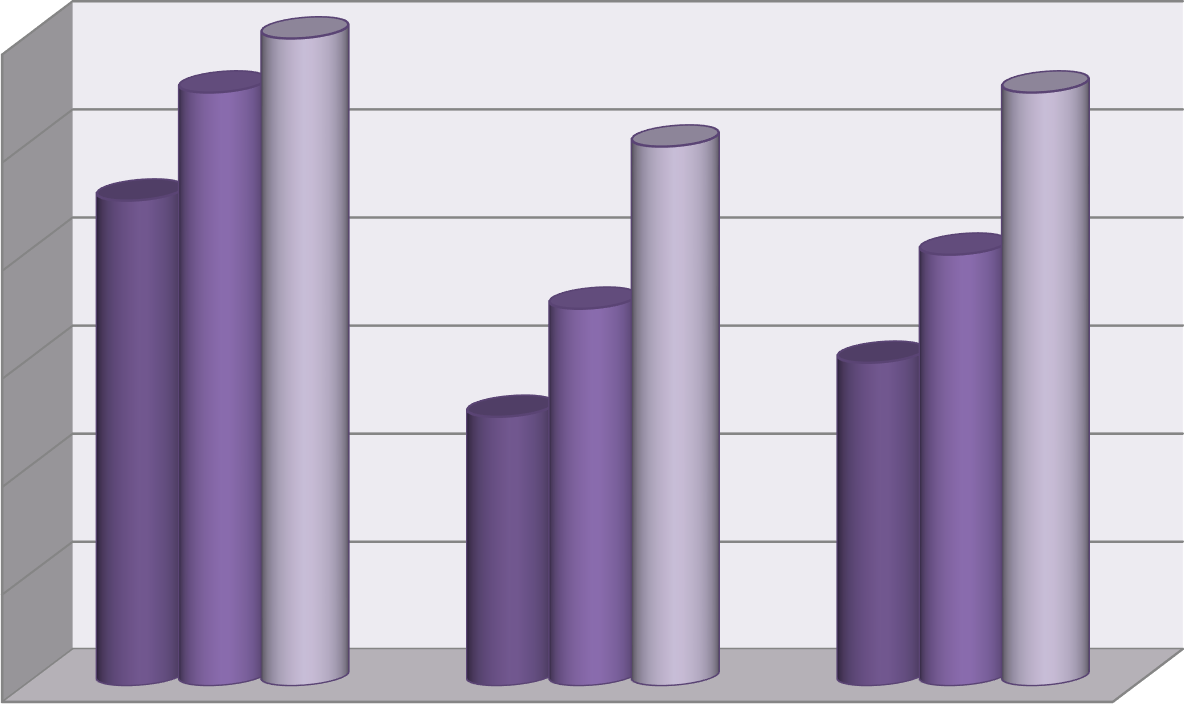 Технология индивидуализации образовательного процесса Критерии эффективности и методы определения: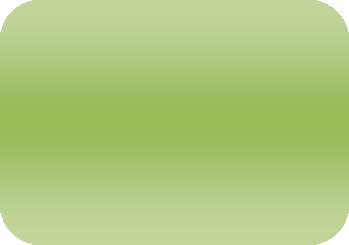 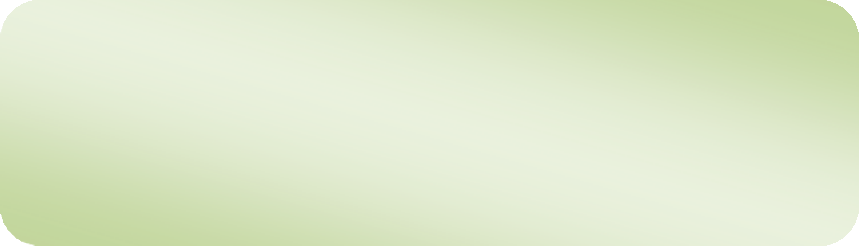 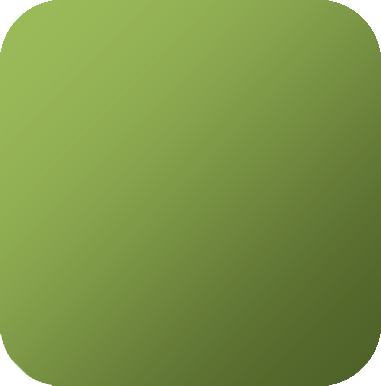 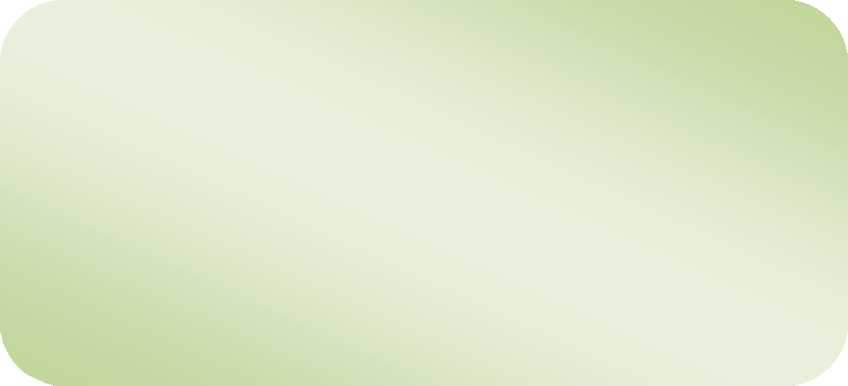 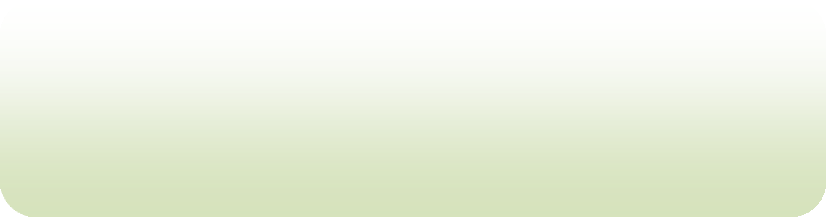 Таким образом, приведенные результаты эффективности свидетельствуют об оптимальном уровне эффективности деятельности педагога-психолога, наличии комплексной многоуровневой модели психолого-педагогического сопровождения учащихся.Этап работыНаправление деятельностиСодержание деятельностиЦель работыКатегория участниковРезультатСубъекты взаимодействияСроки